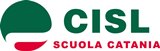 via Nicola Coviello, 4 Catania (CT)
Telefono: 095 7167162 Fax: 095 7167162
E-mail: cislscuola_catania@cisl.itCORSO DI FORMAZIONE“LA NORMATIVA E LA DIDATTICAPOTENZIATA DAL DIGITALE NELL’IRC”sabato 25 nov. 2017 – h. 9.00 - 13.00IISS “Carlo Gemmellaro”, Corso Indipendenza, 229 - CataniaScheda di adesioneda far pervenire a cislscuola_catania@cisl.itCognome: ___________________________________Nome:______________________________________Sede di servizio:_______________________________Mail personale:_______________________________Cellulare:____________________________________Iscritto/a CISL Scuola  SI          NO 	De Agostini Scuola è un Ente Formatore accreditato per la formazione del personale della Scuola ai sensi della Direttiva Ministeriale n° 90/2003 Prot. n° AOODGPER.6979N.B. I partecipanti potranno ritirare al termine un attestato per la fruizione del congedo per l’aggiornamento per l’intera giornata (art. 64,5 del CCNL) utile anche per il soddisfacimento dell’obbligo di cui al c. 124 della legge 107/15Per informazioni:Prof. Carmelo Mirisola: 3426339518Prof.ssa Laura Strano: 3495754626Prof. Salvo Pezzella : 3471672907